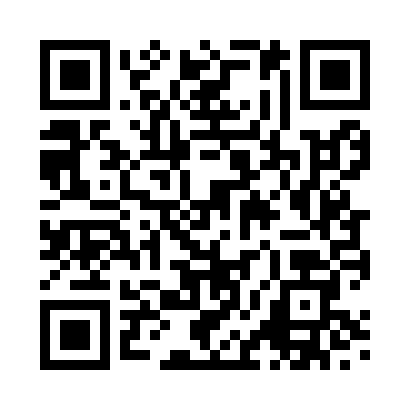 Prayer times for Harrowden, Bedfordshire, UKWed 1 May 2024 - Fri 31 May 2024High Latitude Method: Angle Based RulePrayer Calculation Method: Islamic Society of North AmericaAsar Calculation Method: HanafiPrayer times provided by https://www.salahtimes.comDateDayFajrSunriseDhuhrAsrMaghribIsha1Wed3:315:311:006:088:2910:312Thu3:285:291:006:098:3110:343Fri3:255:271:006:108:3310:364Sat3:215:261:006:118:3510:395Sun3:185:241:006:128:3610:426Mon3:155:2212:596:138:3810:457Tue3:125:2012:596:148:4010:488Wed3:095:1812:596:158:4110:509Thu3:085:1712:596:168:4310:5110Fri3:075:1512:596:178:4410:5211Sat3:065:1312:596:188:4610:5312Sun3:065:1212:596:198:4810:5413Mon3:055:1012:596:208:4910:5414Tue3:045:0812:596:218:5110:5515Wed3:035:0712:596:228:5210:5616Thu3:035:0512:596:238:5410:5717Fri3:025:0412:596:248:5510:5818Sat3:015:0312:596:248:5710:5819Sun3:005:0112:596:258:5810:5920Mon3:005:0012:596:269:0011:0021Tue2:594:581:006:279:0111:0122Wed2:594:571:006:289:0311:0123Thu2:584:561:006:299:0411:0224Fri2:574:551:006:309:0511:0325Sat2:574:541:006:309:0711:0326Sun2:564:521:006:319:0811:0427Mon2:564:511:006:329:0911:0528Tue2:554:501:006:339:1111:0629Wed2:554:491:006:339:1211:0630Thu2:554:481:016:349:1311:0731Fri2:544:481:016:359:1411:08